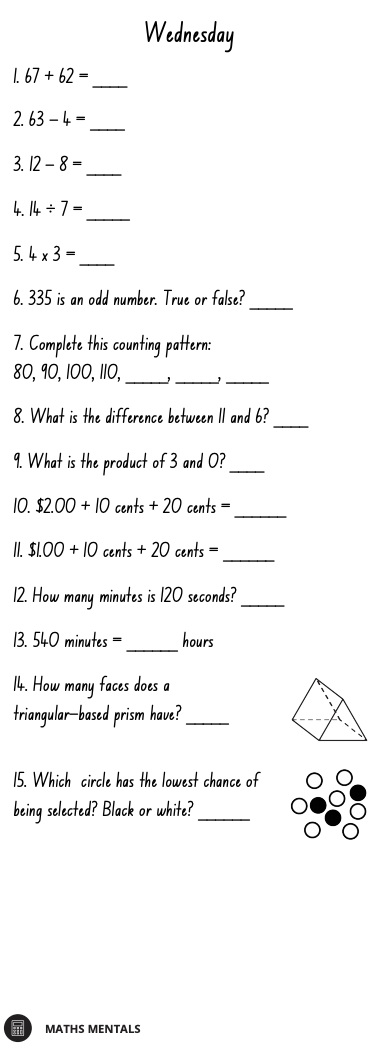 Multiplication SpiralsChoose 5 spirals and use a timer to time yourself.Write your time above each spiral each day and try to beat that time the following day.You should choose the times table you are the least confident with to improve.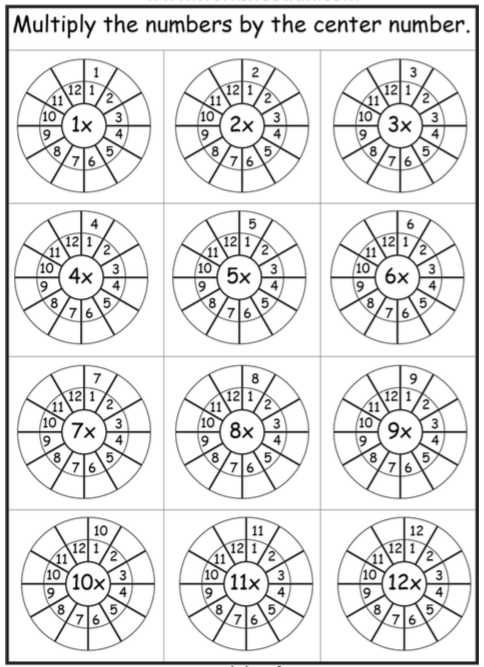 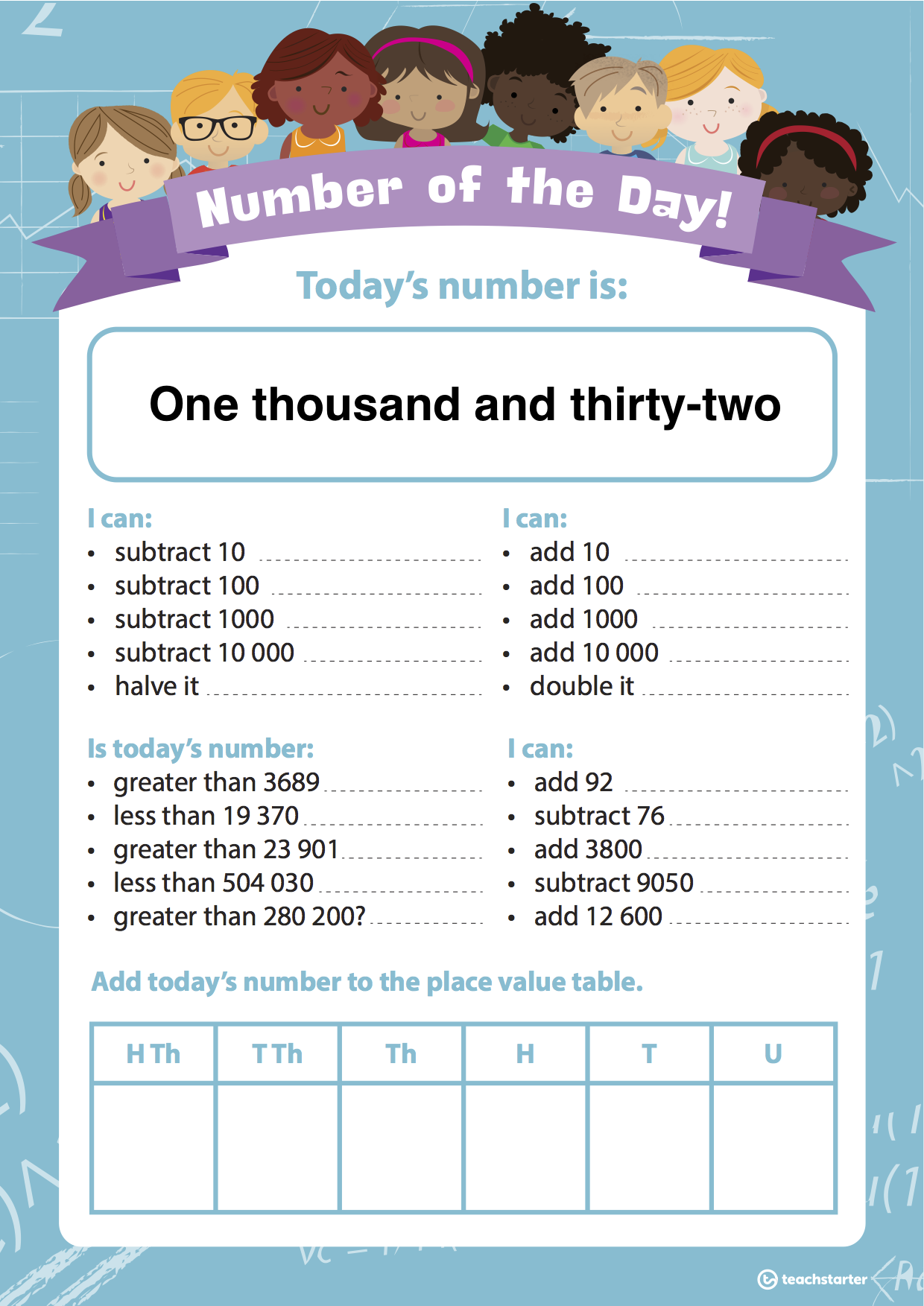 Word Problem Wednesday!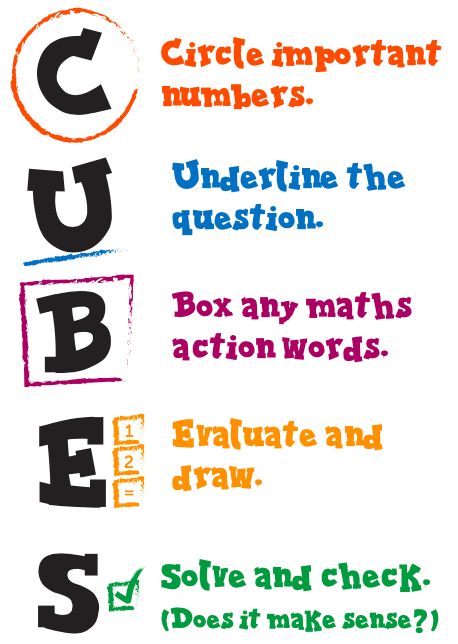 WALT: Solve word problems by working mathematically.Activity 1: Use the CUBES method to solve the following word problems.  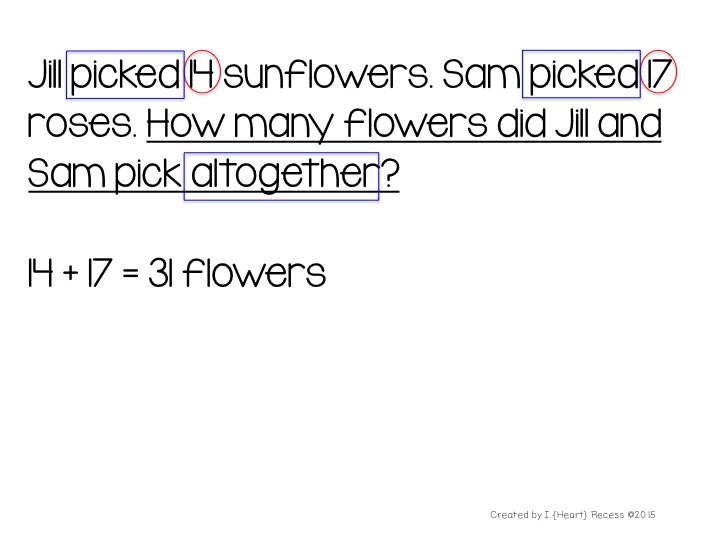 Steven read 9 books each month. He read the same number of books each month for six months. How many books did Steven read in total?Noah and his dad are visiting an amusement park. The entry fee for Noah is $34.95. The entry fee for his dad is $41.95. How much change would they receive from $100?Sue chose a box of chocolates that had 6 rows of 3. Ben chose a box of chocolates that had 8 rows of 2. Who had more chocolates?There are 12 koi fish swimming in a pond. These fish make up ¼ of all the fish in the pond. How many fish are in the pond altogether?Mr. Smith has 28 children in his class. If he wants to give each child 2 sweets each, how many sweets does he need to buy?Each chicken coop can hold 8 chickens. What is the maximum number of chickens that can fit in 7 coops?Liam collected 36 football cards. Lisa collected ¾ of the amount Liam did. How many football cards did Lisa collect?A toy train weighs 35 grams. A toy truck weighs 127 grams. How much heavier is the truck than the train?Nathan’s basketball game started at 9:15 am. Nathan was running late and missed 23 minutes of the game. What time did Nathan arrive? Jack wanted to purchase three lollipops. Normally they are 35 cents each, but today they are on special and he can buy three for $1.00. How much money would Jack save by purchasing the special?Activity 2: Create 5 word problems of your own using the different operations (+ - x ÷). Swap with a friend and have them complete your word problems using the CUBES method. 